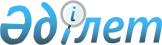 О признании утратившим силу постановление акимата района от 13 марта 2013 года № 111 "Об установлении квоты рабочих мест для лиц, состоящих на учете службы пробации уголовно-исполнительной инспекции, а также лиц, освобожденных из мест лишения свободы и несовершеннолетних выпускников интернатных организаций"Постановление акимата Тайыншинского района Северо-Казахстанской области от 28 января 2015 года № 35      В соответствии с подпунктом 4) пункта 2 статьи 40, пунктом 1 статьи 43-1 Закона Республики Казахстан от 24 марта 1998 года "О нормативных правовых актах", акимат Тайыншинского района Северо-Казахстанской области ПОСТАНОВЛЯЕТ:

      1. Признать утратившим силу постановление акимата района от 13 марта 2013 года № 111 "Об установлении квоты рабочих мест для лиц, состоящих на учете службы пробации уголовно-исполнительной инспекции, а также лиц, освобожденных из мест лишения свободы и несовершеннолетних выпускников интернатных организаций" (зарегистрировано в Государственном реестре нормативных правовых актов Республики Казахстан под № 2243 от 18 апреля 2013 года, опубликовано в информационно-правовой системе "Әділет" от 21 мая 2013 года). 

      2. Настоящее постановление вводится в действие со дня подписания.


					© 2012. РГП на ПХВ «Институт законодательства и правовой информации Республики Казахстан» Министерства юстиции Республики Казахстан
				
      Аким района

С. Салтыков
